　　　　　　　　　消防計画（目的）第1条　この消防計画は、　　　　　　　　　　　　　　　　における防火管理業務について必要な事を定め、火災、地震及びその他の災害の予防及び人命の安全並びに被害の軽減を図ることを目的とする。（防火管理者の責務）第２条　防火管理者は、防火管理上必要な業務を行うときは、必要に応じて管理権原者の指示を求めて下記業務を誠実に遂行する。⑴　消防計画の作成及び変更の検討⑵　消火、通報、避難訓練の計画実施⑶　建築物、消防用設備等、火気使用施設、器具等の点検整備  ⑷　　　　　　　　　に対する火気使用取扱いに関する指導監督⑸　建物の増改築、模様替え等の工事中における立会い及び火気使用取扱いに関する監督⑹　その他防火管理上必要な業務 （災害予防）第３条　防火管理者は、火元責任者等に対して、次の事について定期的に点検検査を行わせ、常に火災害予防について最善の注意を払わなければならない。  ⑴　火気使用箇所及び器具並びに構造の良否に関する事項　⑵　電気設備器具及び電気配線の良否に関する事項⑶　消防用設備等の維持管理に関する事項⑷　収容人員の適正管理及び避難経路等避難施設の確保⑸　危険物施設の適正管理 ⑹　建物内外の整理整頓及び不必要可燃物の除去.	 （点検、検査の基準） 第４条　前条で定める火災害予防の徹底を期するための自主検査は別表１～１により、また、消防用設備等（別表１～２）の法定点検については、消防法施行規則第31条の６に基づき実施し、　　年に1回消防署長に報告する。 （火災害時の通報連絡、消防隊に対する情報提供及び消防隊誘導）第５条　　　　　　　　　　　　　　から火災害が発生し、それを発見した場合は、直ちに消防署（119番）に通報するとともに防火管理者に連絡しなければならない。２　防火管理者は、通報を受けた場合、直ちに全館に情報伝達し、出入りする者（勤務者及び不特定多数の出入り者）の安全を図らなければならない。 ３　防火管理者は、被害を軽減するため、消防隊に対し建物の構造その他必要な情報の提供及び誘導を行う。 （避難誘導）第６条　防火管理者は、火災害が発生した場合、出入りする者、特に建物内に不案内な者を安全に避難誘導するため前もって誘導員を定める。	（初期消火）第７条　火災害発生時、　　　　　　　　　により初期消火にあたり、被害の軽減を図る。（自衛消防隊）第８条　第５条から第７条で定めた消防活動を円滑に行うため、自衛消防隊を設置する。組織及び任務分担は別表２～１、２～２のとおり。（震災対策）第９条　地震時の災害防止のため、第３条に掲げる平常の予防点検はもとより、工作物等の落下転倒防止あるいは火気使用場所の可燃物の除去及び火気使用器具の転倒防止を図る。  ２　地震が発生した場合は、火気の使用停止等の措置をするとともに、火災害の災害の発生、人命損傷の有無及び建築物等の異常の有無を確認する。３　火災害の災害が発生した場合、自衛消防隊長は直ちに自衛消防隊員に対し必要な指示、命令をして被害の軽減を図る。４　防火管理者は地震後、建築物、工作物及び火気使用器具等の点検・検査を行い、その安全を確認した後に使用を再開する。　（休日及び夜間における警戒）第10条　休日、営業及び勤務時間外の防火管理体制は、　　　　　　　　　　　　　　　　　　　　　　　　　　　　　　　　　　　　　　　　万全を期する。（防火教育）第11条　防火管理者は、　　　　に対して、別に定める計画により防火管理に必要な教育を実施する。２　　　　　　　　は進んで防火管理に関する教育を受け、防火に万全を期するよう努めなければならない。（消防訓練）第12条　防火管理者は、次の訓練を計画的に実施する。  消火、通報、避難及び搬出等の部分訓練　年各　　回以上 総合訓練　　　　　　　　　　　　　　  年　　　回以上（消防機関との連絡）第13条　管理権原者及び防火管理者は常に消防機関と連絡を密にし、より.防火管理の適正を期するよう努める。２　消防機関に対する連絡事項は次のとおりとする。⑴　防火管理者の選解任の届出 	⑵　消防計画の届出（改正の際はその都度）  ⑶　消防用設備等の点検結果の報告⑷　消防訓練・(消火、避難訓練等)の事前連絡⑸　査察、教育訓練指導の要請⑹　その他防火管理についての必要事項（適用範囲）第14条　この計画は、　　　　　　　　　　　に出入りする全ての者に適用する。附　則この計画は、　　　年　　　月　　　日から施行する。対象物概要表（自主検査）　　　　　　　　　　　　　　　　　　　　　　　　　　　　　別表１～１別表１－２消防法施行規則第31条の６による消防用設備の点検内容、方法期間は、次表に掲げるとおりとする。なお、点検は消防用設備点検資格者に依頼し実施する。自衛消防組織及び分掌表　　（別表２～１）「夜間の消防組織」　　（別表２～２）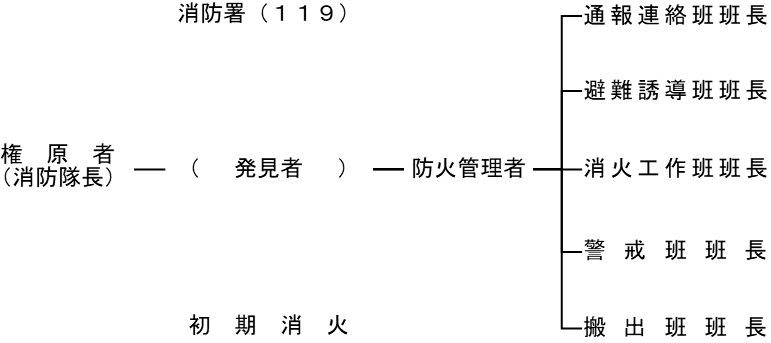 １　消防隊長は各班長を指揮して被害が最小限になるように努める。２　消火工作班は消防署、団隊が消火配備完了と同時に搬出班に編入する。防火管理業務の委託状況（　　　　　　　方式）　　　　　　　　　　　　　　　　　（　　　年　　月　　日　現在）これらの書類の他に、単一権原の対象物は避難経路を記載した図面複数権原の対象物は避難経路及び管理区分を記載した図面を添付してください。棟数棟数棟数棟数棟数棟数棟数棟数棟数構造構造構造構造構造構造構造構造構造用途用途用途用途電話電話面積　建築面積　　　　　　　　　　　　㎡　延べ面積　　　　　　　　　　㎡　　面積　建築面積　　　　　　　　　　　　㎡　延べ面積　　　　　　　　　　㎡　　面積　建築面積　　　　　　　　　　　　㎡　延べ面積　　　　　　　　　　㎡　　面積　建築面積　　　　　　　　　　　　㎡　延べ面積　　　　　　　　　　㎡　　面積　建築面積　　　　　　　　　　　　㎡　延べ面積　　　　　　　　　　㎡　　面積　建築面積　　　　　　　　　　　　㎡　延べ面積　　　　　　　　　　㎡　　面積　建築面積　　　　　　　　　　　　㎡　延べ面積　　　　　　　　　　㎡　　面積　建築面積　　　　　　　　　　　　㎡　延べ面積　　　　　　　　　　㎡　　面積　建築面積　　　　　　　　　　　　㎡　延べ面積　　　　　　　　　　㎡　　収容人数職員（従業員）イス・ベッドイス・ベッドその他その他その他計計収容人数人人人人人人人人消防用設備消防用設備消防用設備消防用設備消防用設備消防用設備消防用設備消防用設備消防用設備消火器具・屋内消火栓設備・スプリンクラー設備・水噴霧消火設備・泡消火設備・消火器具・屋内消火栓設備・スプリンクラー設備・水噴霧消火設備・泡消火設備・消火器具・屋内消火栓設備・スプリンクラー設備・水噴霧消火設備・泡消火設備・消火器具・屋内消火栓設備・スプリンクラー設備・水噴霧消火設備・泡消火設備・消火器具・屋内消火栓設備・スプリンクラー設備・水噴霧消火設備・泡消火設備・消火器具・屋内消火栓設備・スプリンクラー設備・水噴霧消火設備・泡消火設備・消火器具・屋内消火栓設備・スプリンクラー設備・水噴霧消火設備・泡消火設備・消火器具・屋内消火栓設備・スプリンクラー設備・水噴霧消火設備・泡消火設備・消火器具・屋内消火栓設備・スプリンクラー設備・水噴霧消火設備・泡消火設備・不活性ガス消火設備・ハロゲン化物消火設備・粉末消火設糒・屋外消火栓設備・不活性ガス消火設備・ハロゲン化物消火設備・粉末消火設糒・屋外消火栓設備・不活性ガス消火設備・ハロゲン化物消火設備・粉末消火設糒・屋外消火栓設備・不活性ガス消火設備・ハロゲン化物消火設備・粉末消火設糒・屋外消火栓設備・不活性ガス消火設備・ハロゲン化物消火設備・粉末消火設糒・屋外消火栓設備・不活性ガス消火設備・ハロゲン化物消火設備・粉末消火設糒・屋外消火栓設備・不活性ガス消火設備・ハロゲン化物消火設備・粉末消火設糒・屋外消火栓設備・不活性ガス消火設備・ハロゲン化物消火設備・粉末消火設糒・屋外消火栓設備・不活性ガス消火設備・ハロゲン化物消火設備・粉末消火設糒・屋外消火栓設備・動力消防ポンプ設備・自動火報知設備・ガス漏れ火災警報設備・漏電火災警報器・動力消防ポンプ設備・自動火報知設備・ガス漏れ火災警報設備・漏電火災警報器・動力消防ポンプ設備・自動火報知設備・ガス漏れ火災警報設備・漏電火災警報器・動力消防ポンプ設備・自動火報知設備・ガス漏れ火災警報設備・漏電火災警報器・動力消防ポンプ設備・自動火報知設備・ガス漏れ火災警報設備・漏電火災警報器・動力消防ポンプ設備・自動火報知設備・ガス漏れ火災警報設備・漏電火災警報器・動力消防ポンプ設備・自動火報知設備・ガス漏れ火災警報設備・漏電火災警報器・動力消防ポンプ設備・自動火報知設備・ガス漏れ火災警報設備・漏電火災警報器・動力消防ポンプ設備・自動火報知設備・ガス漏れ火災警報設備・漏電火災警報器・消防機関へ通報する火災報知設備・非常警報器具及び設備・避難器具・誘導灯・誘導標識・消防機関へ通報する火災報知設備・非常警報器具及び設備・避難器具・誘導灯・誘導標識・消防機関へ通報する火災報知設備・非常警報器具及び設備・避難器具・誘導灯・誘導標識・消防機関へ通報する火災報知設備・非常警報器具及び設備・避難器具・誘導灯・誘導標識・消防機関へ通報する火災報知設備・非常警報器具及び設備・避難器具・誘導灯・誘導標識・消防機関へ通報する火災報知設備・非常警報器具及び設備・避難器具・誘導灯・誘導標識・消防機関へ通報する火災報知設備・非常警報器具及び設備・避難器具・誘導灯・誘導標識・消防機関へ通報する火災報知設備・非常警報器具及び設備・避難器具・誘導灯・誘導標識・消防機関へ通報する火災報知設備・非常警報器具及び設備・避難器具・誘導灯・誘導標識・排煙設備・連結散水設備・連結送水菅・非常電源・消防用水・非常コンセント設備・排煙設備・連結散水設備・連結送水菅・非常電源・消防用水・非常コンセント設備・排煙設備・連結散水設備・連結送水菅・非常電源・消防用水・非常コンセント設備・排煙設備・連結散水設備・連結送水菅・非常電源・消防用水・非常コンセント設備・排煙設備・連結散水設備・連結送水菅・非常電源・消防用水・非常コンセント設備・排煙設備・連結散水設備・連結送水菅・非常電源・消防用水・非常コンセント設備・排煙設備・連結散水設備・連結送水菅・非常電源・消防用水・非常コンセント設備・排煙設備・連結散水設備・連結送水菅・非常電源・消防用水・非常コンセント設備・排煙設備・連結散水設備・連結送水菅・非常電源・消防用水・非常コンセント設備・無線通信補助設備・操作盤無線通信補助設備・操作盤無線通信補助設備・操作盤無線通信補助設備・操作盤無線通信補助設備・操作盤無線通信補助設備・操作盤無線通信補助設備・操作盤無線通信補助設備・操作盤無線通信補助設備・操作盤危険物施設品名品名数量数量貯蔵方法貯蔵方法貯蔵方法貯蔵場所危険物施設危険物施設その他区分検査内容回数担当者火気使用施設火気使用箇所の管理状況随時電気関係配線引込外観事項６か月に１回以上建物及び周囲全般事項避難通路の確保随時危険物施設全般事項随時消防用設備全般事項随時消防用設備等の種類等点検の内容及び方法点検の期間消火器具、消防機関へ通報する火災報知設備、誘導灯、誘導標識、消防用水、非常コンセント設備及び無線通信補助設備機器点検６か月屋内消火栓設備、スプリンクラー設備、水噴霧消火設備、泡消火設備、不活性ガス消火設備、ハロゲン化物消火設備、粉末消火設備、屋外消火栓設備、動力消防ポンプ設備、自動火災報知設備、ガス漏れ火災警報設備、漏電火災警報器,非常警報器具及び設備、避難器具、排煙設備、連結散水節備、連結送水管、非常電源(配線の部分を除く。) 並びに操作盤機器点検６か月屋内消火栓設備、スプリンクラー設備、水噴霧消火設備、泡消火設備、不活性ガス消火設備、ハロゲン化物消火設備、粉末消火設備、屋外消火栓設備、動力消防ポンプ設備、自動火災報知設備、ガス漏れ火災警報設備、漏電火災警報器,非常警報器具及び設備、避難器具、排煙設備、連結散水節備、連結送水管、非常電源(配線の部分を除く。) 並びに操作盤総合点検１年配線総合点検１年防火対象物名称管理権原者氏名防火管理者氏名受託者の氏名及び住所法人にあっては名称及び主たる事務所の所在地氏名（名称）氏名（名称）受託者の氏名及び住所法人にあっては名称及び主たる事務所の所在地受託者の氏名及び住所法人にあっては名称及び主たる事務所の所在地住所（所在地）住所（所在地）受託者の氏名及び住所法人にあっては名称及び主たる事務所の所在地ＴＥＬ受託者の氏名及び住所法人にあっては名称及び主たる事務所の所在地担当事務所担当事務所受託者の氏名及び住所法人にあっては名称及び主たる事務所の所在地ＴＥＬ受託者の行う防火管理業務の範囲受託者の行う防火管理業務の方法